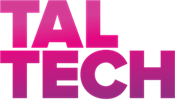 AVALDUS Palun mul lubada tasuda       õppeaasta sügissemestri/kevadsemestri arve nr       mitmes osas järgmiselt:*Sügissemestril on viimane võimalik osamakse tähtaeg 15. detsember ja kevadsemestril 15. maiEesnimi:Perekonnanimi:Isikukood:Õppekava:Üliõpilaskood:Telefon:E-post:(summa ja kuupäev)*(summa ja kuupäev)*(summa ja kuupäev)*summa kokkuTaotleja allkiri:Taotleja allkiri:Kuupäev: